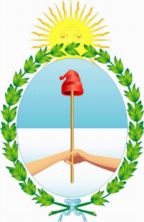 EXAMEN PERIÓDICO UNIVERSAL DE LA REPUBLICA DE FINLANDIA27 SESIÓNINTERVENCIÓN DE LA REPUBLICA ARGENTINALa República Argentina da la bienvenida a la delegación de la República de Finlandia y le agradece la presentación de su informe nacional.La Argentina felicita a Finlandia por la adopción del Plan de Acción para la Igualdad entre los Géneros 2012-2015.Especial atención ha prestado la Argentina al apartado sobre “Medidas contra el discurso de odio” de su informe nacional. En este sentido, recomendamos a las autoridades que tomen medidas urgentes para la investigación y sanción de los actos de odio y discriminación hacia migrantes, refugiados y minorías, asimismo recomendamos que se profundicen sus programas de sensibilización dirigida a la población en general y hacia los funcionarios públicos.Finalmente, la Argentina, conjuntamente con Francia, es parte de una campaña internacional para la ratificación de la Convención Internacional para la protección de todas las personas contra las Desapariciones Forzadas. Es por esto que recomendamos a Finlandia que continúe con sus esfuerzos tendientes a la ratificación de dicha Convención.Muchas gracias